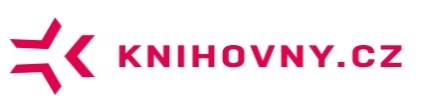 Zápis z jednání Řídicího výboru Centrálního portálu českých knihoven – KNIHOVNY.CZ Datum konání22. 9. 2016Místo konáníPraha, KNAV ČRÚčastníciČlenové ŘV: H. Hemola, J. Kaňka (videokonference), T. Kubíček, M. Lhoták,  T. Řehák, B, StoklasováOmluveni: E. MěřínskáHosté: P. Miturová (MK ČR),  J. Mika (kontrolní výbor CPK), P. Žabička (videokonference)Blok I FormalitySoučasný stav CPKProblémyZapojování knihovenCPK z pohledu ETUvítání (M. Lhoták)  M. Lhoták formálně uvítal všechny účastníky jednání na půdě KNAV i vzdálené účastníky v MZK a ve Zlíně a představil návrh programu, s nímž účastníci vyslovili souhlas.Současný stav CPK (P. Žabička)Zkušební verze je v provozu od 6.9.2016. Probíhá testování a ladění zapojovaných knihoven. Začnou testy CI (EBSCO, Primo CI)Probíhá zprovozňování Z39.50 (pro přebírání záznamů)Je třeba stanovit klíč pro výběr akcí pro CPK a určit, kdo (a jak) je bude na CPK publikovat. Z diskuse k tématu vyplynulo, že v první fázi by mělo jít o marketing skutečnosti, že knihovny pořádají zajímavé akce, až v další fázi půjde o marketing konkrétních akcí prostřednictvím CPK.Problémy (P. Žabička)Velkým problémem je fluktuace v týmu programátorů a jejich obtížné nahrazování. Sehnat a udržet šikovné programátory v Brně, kde je po nich velká poptávka, za disponibilní finanční prostředky je velmi obtížné. Zásadním problémem je i nestabilní financování (každoroční čekání na přidělení finančních prostředků z VISKu).Informace o stavu zapojovaných knihoven/systémů (P. Žabička)ALEPH – některé knihovny jsou zapojené, další čekají na novou verziCLAVIUS – probíhá ladění, zásadním problémem je dlouhé (roční) čekání na peníze na NCIP z VISKu. (Jedná se o jediný systém, kde musí knihovny kupovat individuálně).ARL – bez problémůNLK – probíhá ladění NCIPMK – probíhá ladění OAI a NCIPKOHA – bez problémůKPSYS –  probíhá ladění, nelze zprovozňovat další knihovny s tímto systémem, dokud nebudou vyřešeny problémy v KKFBCPK z pohledu Expertního týmu - Zpráva o činnosti Expertního týmu (B. Stoklasová)Expertní tým pracuje především online, probíhá diskuse a schvalování jednotlivých okruhů (issues) na githubu. V srpnu proběhla schůzka ET CPK v MZK v Brně věnovaná především diskusi a schvalování issues před spuštěním zkušební verze CPK. Dále proběhla diskuse o způsobu zapojení jednotlivých knihoven (více s rezervou x méně s plnou funkcionalitou) a sortimentu služeb pro nepřihlášené uživatele.Stručná zpráva o činnosti ET v roce 2016 a výhledu na rok 2017 by měla zaznít na zasedání Rady CPK 26.10.2016.Blok IIVeřejné představení a medializace CPKVeřejné představení a medializace CPK (T. Kubíček)MZK angažovala experta na medializaci, který navrhuje maximální medializaci v době spuštění a varuje před jejím odsouváním na později.Expert doporučil zapojení knihovníků a jejich „vtažení“ formou hlasování atd. T. Řehák v této souvislosti upozornil na riziko plynoucí z malé informovanosti o CPK u pracovníků knihoven.Proběhne mediální show včetně stříhání pásky a tisková konference, o účast byli požádáni zástupci MK ČR.Informace o spuštění CPK by se měla objevit na stránkách všech knihoven včetně knihoven dosud nezapojených.K propagační kampani budou využity regionální funkce.Budou připraveny: záložky, plakáty, internetové bannery, vyhledávací okno a Newsletter a video.MZK ponese většinu nákladů mediální kampaně, do tisku záložek a jejich distribuce (formou osobního předání při výpůjčce) by se měly zapojit i ostatní knihovny.Blok IIIHlavní linie rozvoje CPK v roce 2017Hlavní linie rozvoje CPK v roce 2017Centrální index – výběr a zapojení (M. Lhoták)Proběhla jednání se zástupci EBSCO a ExLibris, kalkulace ceny je slíbena na podzim, aby ji bylo možné zahrnout do projektu VISK, data pro testování budou poskytnuta do MZKLokální index – plnění (Lenka Maixnerová, P. Žabička)V LI jsou zahrnuty: SK ČR, ANL, NA, Open Library, normy, Manuscriptorium, Osobnosti regionů, BMČ, Kramerius MZK (NDK), ČDK – příprava, patenty, zákony (ASPI – problém formátu, probíhá jednání o možnosti nahrazení zdrojem Zákony pro lidi). Problémem je získání metadat ze zdrojů NM (Anopress)MVS – implementace výsledků projektu NTK (P.Žabička, podklady J. Pokorný)V NTK probíhá analýza, do konce listopadu bude hotov návrh SW. Problémem zůstává plná automatizace MVS. Probíhají jednání o jednotných platbách za doručování i pro autorské svazy. Programování by mělo být dokončeno do konce léta 2017 tak, aby mohla implementace do CPK proběhnout na podzim 2017Zlepšení tematického vyhledávání – projekt NAKI (P. Žabička)VUT vyvíjí aplikaci pro práci s plnými texty a doplňování konspektu, aplikace bude dokončena do konce roku 2016, práce budou pokračovat v roce 2017.Blok IVProjekty VISK pro rok 2017Projekt MZK – provoz CPK, CI (příprava P. a P. Žabičkovi)Projekt KNAV – koordinace, organizace, činnost Expertního týmu (příprava B. Stoklasová)Projekt NTK – MVS (příprava J. Pokorný)Projekt NK ČR – Anopress, smlouva s dodavatelem by měla by zahrnovat i dodání metadat pro CPK (příprava H. Nová)Projekt MK v Praze – propagace (příprava L. Hanzlíková)Blok VPřistupování dalších knihovenNoví zájemci o zapojení (B. Stoklasová)Informace o schválených knihovnách a knihovně čekající na schválení.Diskuse o mechanismu připojení Knihovny Národního muzea. Vzhledem k tomu, že již byla členem CPK, nebude znovu probíhat mechanismus schvalování a je třeba připravit podklady pro podpis smlouvy.Stav zapojování nových knihoven (P. Žabička)Informace o stavu zapojování nových knihovenUpozornění na nutnost dlouhého čekání knihoven, které provozují Clavia (nutnost čekání na finance na NCIP z VISKu)Stanovisko ŘV CPK: ÚKR by měla doporučit pro VISK v roce 2017 i u firmy Lanius jednorázovou platbu a pak distribuci výsledků všem knihovnám zdarma, jako je tomu u všech ostatních dodavatelů. Problémem stávajícího řešení není jen vysoká cena v součtu, ale především demotivující dlouhé (roční) čekání na připojení. M. Lhoták zahájí paralelně jednání s firmou Lanius.Blok VIVariaZískání metadat ze zdrojů NM (Anopress) pro CPK (L. Maixnerová, B. Stoklasová, P. Žabička, H. Hemola)Informace o opakovaných jednáních s NM i o vysoké cenové nabídce za testováníPožadavek ŘV CPK na zahrnutí podmínky poskytnutí metadat pro CPK do zadávací dokumentace pro výběrové řízeníNámitky H. Hemoly proti změnám, upozornění na riziko zastavení projektuH. Hemola se sejde se zástupci Anopressu a projedná zahrnutí podmínky dodání metadat pro CPK do zadávací dokumentace. ŘV s tímto postupem souhlasí.ZávěryPřistoupení Knihovny Národního muzea do CPK: Vzhledem k tomu, že již byla členem CPK, nebude znovu probíhat mechanismus schvalování a je třeba připravit podklady pro podpis smlouvy.Přidělování finančních prostředků na zahrnutí funkcionality nutné pro CPK do knihovních systémů: ÚKR by měla doporučit pro VISK v roce 2017 i u firmy Lanius jednorázovou platbu a pak distribuci výsledků všem knihovnám zdarma, jako je tomu u všech ostatních dodavatelů. Problémem stávajícího řešení není jen vysoká cena v součtu, ale především demotivující dlouhé (roční) čekání na připojení. M. Lhoták zahájí paralelně jednání s firmou Lanius.Zísání metadat ze zdrojů NM (Anopress) pro CPK: H. Hemola se sejde se zástupci Anopressu a projedná zahrnutí podmínky dodání metadat pro CPK do zadávací dokumentace. ŘV s tímto postupem souhlasí.Verze zápisu1.0 Verze schválená ŘV